Représentations 
1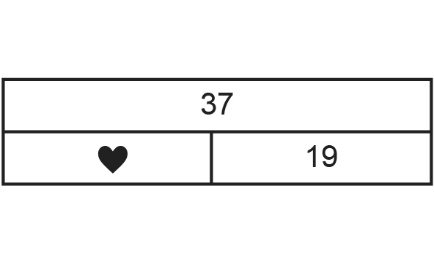 2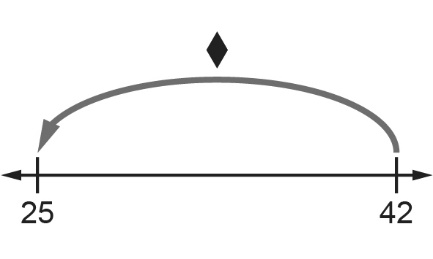 3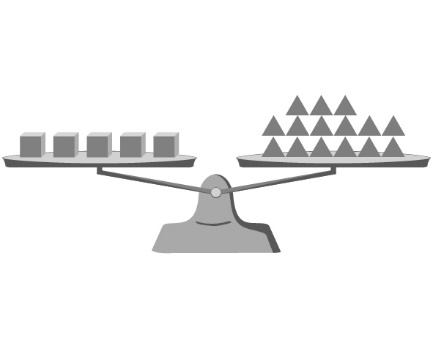 4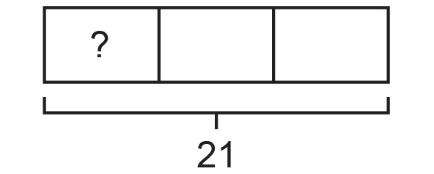 